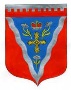 Совет депутатовмуниципального образования Ромашкинское сельское поселениемуниципального образования Приозерский муниципальный район Ленинградской областиР Е Ш Е Н И Е24.11.2015 года							                                    № 62        В  соответствии со статьей 35 Федерального закона от 23 июня 2014 года N 171-ФЗ «О внесении изменений в Земельный кодекс Российской Федерации и отдельные законодательные акты российской Федерации», для приведения правовых актов Совета депутатов муниципального образования Ромашкинское сельское поселение муниципального образования Приозерский муниципальный район Ленинградской области в соответствии с действующим законодательством Совет депутатов муниципального образования Ромашкинское сельское поселение РЕШИЛ:Внести в решение Совета депутатов муниципального образования Ромашкинское сельское поселение от 20.10.2014 № 08 «О передаче части отдельных полномочий муниципального образования Ромашкинское сельское поселение муниципального образования Приозерский муниципальный район Ленинградской области на 2015 год» следующие изменения: параграф 7 в части «Подготовки документов территориального планирования «Поселения»» дополнить предложением: «Положение данного параграфа действует до 30.02.2015 (ст.35 Федерального закона от 23.06.2014 № 171-ФЗ)»;           2. Администрации муниципального образования Ромашкинское сельское поселение до внести необходимые изменения в соглашение по передаче отдельных полномочий поселения муниципальному району по решению вопросов местного значения поселения в части функции по градостроительной деятельности от 27.12.2014 № 1;           3. Опубликовать данное решение в СМИ;           4. Настоящее решение вступает в силу со дня его официального опубликования.Глава МОРомашкинское сельское поселение                                                                     В.В. Смирнова«О внесении изменений и дополнений в решение Совета депутатов муниципального образования Ромашкинское сельское поселение от 20.10.2014 № 08 «О передаче части отдельных полномочий муниципального образования Ромашкинское сельское поселение муниципального образования Приозерский муниципальный район Ленинградской области на 2015 год»